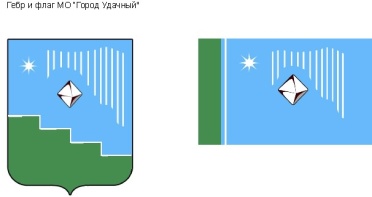 Российская Федерация (Россия)Республика Саха (Якутия)Муниципальное образование «Город Удачный»Городской Совет депутатовIV созывXXIX СЕССИЯРЕШЕНИЕ9 декабря 2020 года                                                                                                         №29-8О поддержке решения Совета депутатов города Новосибирска от 28.10.20020 №52 «Об обращении Совета депутатов города Новосибирска к Председателю Правительства Российской Федерации Мишустину М. В.»Рассмотрев обращение Совета депутатов города Новосибирска к Председателю Правительства Российской Федерации Мишустину М. В., принятое решением Совета депутатов города Новосибирска от 28.10.20020 №52, по вопросам предоставления права на получение  надбавки в размере 25 процентов к страховой пенсии по старости и к страховой пенсии по инвалидности лицам, отработавшим 3 и более лет в сельском хозяйстве, проживающим за пределами сельской местности, а также возможности назначения единовременной выплаты пенсионерам в размере  не менее одного МРОТ в рамках принятия мер социальной поддержки в связи с распространением новой коронавирусной инфекции на территории Российской Федерации, городской Совет депутатов МО «Город Удачный» решил:Поддержать решение Совета депутатов города Новосибирска от 28.10.20020 №52 «Об обращении Совета депутатов города Новосибирска к Председателю Правительства Российской Федерации Мишустину М. В.».Направить настоящее решение в адрес Совета депутатов города Новосибирска. Настоящее Решение вступает в силу со дня его принятия.И.о. председателя городского Совета депутатов 					         В.Н. Карпенко